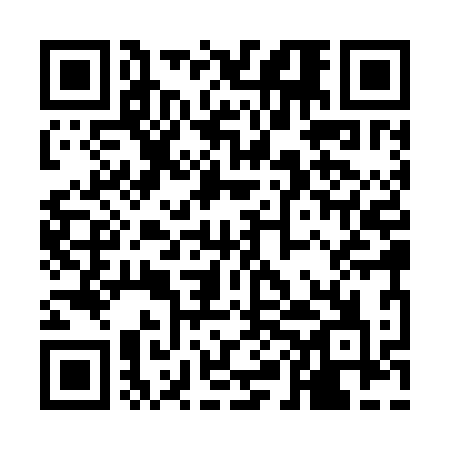 Ramadan times for Crane Lake, Minnesota, USAMon 11 Mar 2024 - Wed 10 Apr 2024High Latitude Method: Angle Based RulePrayer Calculation Method: Islamic Society of North AmericaAsar Calculation Method: ShafiPrayer times provided by https://www.salahtimes.comDateDayFajrSuhurSunriseDhuhrAsrIftarMaghribIsha11Mon6:056:057:301:204:307:107:108:3612Tue6:026:027:281:194:317:127:128:3813Wed6:006:007:261:194:327:137:138:3914Thu5:585:587:241:194:337:157:158:4115Fri5:565:567:221:194:347:167:168:4216Sat5:545:547:201:184:357:187:188:4417Sun5:525:527:181:184:367:197:198:4518Mon5:505:507:161:184:377:217:218:4719Tue5:475:477:141:174:387:227:228:4920Wed5:455:457:121:174:397:247:248:5021Thu5:435:437:101:174:397:257:258:5222Fri5:415:417:071:174:407:277:278:5423Sat5:385:387:051:164:417:287:288:5524Sun5:365:367:031:164:427:307:308:5725Mon5:345:347:011:164:437:317:318:5926Tue5:325:326:591:154:447:337:339:0027Wed5:295:296:571:154:447:347:349:0228Thu5:275:276:551:154:457:357:359:0429Fri5:255:256:531:144:467:377:379:0530Sat5:225:226:511:144:477:387:389:0731Sun5:205:206:491:144:477:407:409:091Mon5:185:186:471:144:487:417:419:112Tue5:155:156:451:134:497:437:439:123Wed5:135:136:431:134:507:447:449:144Thu5:115:116:411:134:507:467:469:165Fri5:085:086:391:124:517:477:479:186Sat5:065:066:371:124:527:497:499:207Sun5:045:046:351:124:527:507:509:218Mon5:015:016:331:124:537:517:519:239Tue4:594:596:311:114:547:537:539:2510Wed4:564:566:291:114:547:547:549:27